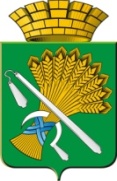 АДМИНИСТРАЦИЯ КАМЫШЛОВСКОГО ГОРОДСКОГО ОКРУГАП О С Т А Н О В Л Е Н И Еот 19.02.2020  N 111                               О мерах по организации и обеспечению отдыха и оздоровления детей Камышловского городского округаВ соответствии с Федеральным законом от 24 июля 1998 года № 124-ФЗ «Об основных гарантиях прав ребенка в Российской Федерации» (с изменениями), Законом Свердловской области от  15 июня 2011 года N 38-ОЗ «Об организации и обеспечении отдыха и оздоровления детей в Свердловской области» (с изменениями), Постановлениями Правительства Свердловской области от 03 августа 2017 года № 558-ПП «О мерах по организации и обеспечению отдыха и оздоровления детей в Свердловской области»(с изменениями), от 19.12.2019 № 920-ПП «Об утверждении государственной программы Свердловской области «Развитие системы образования и реализация молодежной политики Свердловской области до 2025 года», постановлением главы Камышловского городского округа от 21.11.2013 года № 2008 «Об утверждении муниципальной программы «Развитие образования, культуры, спорта и молодежной политики в Камышловском городском округе до 2020 года» (с изменениями), в целях обеспечения отдыха и оздоровления детей и подростков, создания условий для полноценного отдыха, укрепления здоровья, творческого развития и занятости несовершеннолетних, а также социальной поддержки детей, находящихся в трудной жизненной ситуации законодательством, администрация Камышловского городского округаПОСТАНОВЛЯЕТ:1. Утвердить:- Порядок предоставления путевок в организации отдыха детей и их оздоровления в каникулярный период 2020 года (Приложение № 1);- Порядок расходования средств, предоставленных в виде субсидии из областного бюджета бюджету Камышловского городского округа на организацию отдыха и оздоровления детей в каникулярное время и средств местного бюджета на организацию отдыха и оздоровления детей (Приложение № 2);- Программу мероприятий по подготовке и проведению оздоровительной кампании Камышловского городского округа (Приложение № 3);- Целевые показатели охвата отдыхом и оздоровлением детей на 2020 год (Приложение № 4);- Дислокацию сети учреждений с дневным пребыванием на базе образовательных учреждений на территории Камышловского городского округа (Приложение № 5);- Среднюю стоимость путевок  и размер родительской оплаты в организации отдыха детей и их оздоровления в Камышловском городском округе  в 2020 году  (Приложение № 6);- Направления и объемы расходов бюджета на проведение оздоровительной компании в 2020 году (Приложение № 7);- Положение о межведомственной оздоровительной комиссии на территории Камышловского городского округа (Приложение № 8);- Состав межведомственной оздоровительной комиссии на территории Камышловского городского округа (Приложение № 9).2. Определить Комитет по образованию, культуре, спорту и делам молодёжи администрации Камышловского городского округа уполномоченным исполнительным органом местного самоуправления Камышловского городского округа в сфере организации и обеспечения отдыха и оздоровления детей школьного возраста.2. Комитету по образованию, культуре, спорту и делам молодёжи администрации Камышловского городского округа (О.М. Кузнецова) обеспечить:2.1. финансирование оздоровительной кампании в установленные сроки, в объеме не ниже предыдущего финансового года и соблюдение получателями субсидий на организацию отдыха и оздоровления, условий, целей и порядка их расходования и предоставления в учебное и каникулярное время;2.2. разработку и реализацию плана мероприятий по подготовке к летнему сезону муниципальных организаций отдыха детей и их оздоровления;2.3. проведение своевременной информационно-разъяснительной работы с привлечением общественных организаций, профсоюзных комитетов и средств массовой информации, по вопросам отдыха и оздоровления детей, а также заявочной кампании на предоставление путёвок в организации отдыха и оздоровления детей, о порядке организации и финансирования отдыха и оздоровления детей;2.4. консультирование и проведение информационно-методической поддержки для работников организаций отдыха и оздоровления по вопросам проведения летней оздоровительной кампании;2.5. отдых и оздоровление не менее 80 % детей в возрасте от 6,6 лет до 17 лет (включительно), проживающих на территории Камышловского городского округа в каникулярное время;2.6. отдых и оздоровление талантливых, одарённых детей, победителей конкурсов и олимпиад;2.7. организацию временного трудоустройства несовершеннолетних в возрасте от 14 до 18 лет в свободное от учёбы время;2.8. вовлечение детей, оказавшихся в трудной жизненной ситуации, в том числе детей-инвалидов, в программы организованного отдыха и оздоровления детей;2.9. профилактику безнадзорности и беспризорности, через целенаправленную работу с детьми, состоящими на учете в комиссии и подразделении по делам несовершеннолетних, во время проведения мероприятий по отдыху, оздоровлению и занятости детей;2.10. подготовку ежегодного доклада об организации и обеспечении отдыха детей и их оздоровления в Камышловском городском округе.3. Рекомендовать Талицкому отделу Управления Роспотребнадзора по Свердловской области (Н.М. Яковлева) обеспечить осуществление государственного, санитарно-эпидемиологического надзора при организации отдыха и оздоровления детей на территории Камышловского городского округа.4. Рекомендовать Межмуниципальному отделу МВД РФ «Камышловский» (А.А. Кириллов):4.1. принять дополнительные меры по обеспечению порядка, сопровождения и безопасности при проезде организованных групп детей по маршрутам следования к местам в оздоровительных лагерях дневного пребывания;4.2. обеспечить охрану общественного порядка в оздоровительных лагерях с денным пребыванием детей;4.3. осуществлять профилактические мероприятия по предупреждению правонарушений, детского дорожно-транспортного травматизма, создание условий для безопасного нахождения детей на улицах в период летних каникул;4.4. обеспечить контроль за несовершеннолетние группы «особого риска», состоящими на учете в подразделениях по делам несовершеннолетних, организовать содействие их отдыха и трудоустройства.5. Рекомендовать Государственному бюджетному учреждению здравоохранения Свердловской области «Камышловская центральная районная больница» (И.В. Закачурина) обеспечить:5.1. подбор квалифицированных медицинских кадров для работы в организациях отдыха детей и их оздоровления;5.2. проведение бесплатных медицинских осмотров персонала, только для лиц, выезжающих в загородные оздоровительные лагеря (согласно приказу министерства здравоохранения Свердловской области);5.3 контроль качества оказания медицинской помощи детям до 18 лет в детских оздоровительных учреждениях;5.4. обучение организаторов детского отдыха и оздоровления по вопросам соблюдения санитарно-противоэпидемического режима, профилактики пищевых отравлений и инфекционных заболеваний.6. Рекомендовать Государственному казенному учреждению службы занятости населения Свердловской области «Камышловский центр занятости» (М.В. Кремлева) обеспечить:6.1. организацию временного трудоустройства несовершеннолетних граждан в возрасте от 14 до 18 лет в свободное от учебы время;6.2. вовлечение детей-сирот, детей, оставшихся без попечения родителей, детей из малообеспеченных, многодетных и неполных семей, детей-инвалидов, подростков, состоящих на учете в комиссии по делам несовершеннолетних и защите их прав, подростков в мероприятия по организации временного трудоустройства несовершеннолетних граждан в возрасте от 14 до 18 лет в свободное от учебы время.7. Рекомендовать Отделу надзорной деятельности и профилактической работы Камышловского городского округа, Камышловский муниципальный район Пышминского городского округа УНД и ПРГУ МЧС России по Свердловской области (О.А. Старыгин) осуществлять профилактические мероприятия по противопожарной пропаганде среди воспитанников городских оздоровительных лагерей.8. Рекомендовать руководителям предприятий и организаций всех форм. собственности совместно с профсоюзными комитетами обеспечить отдых и оздоровление детей сотрудников в оздоровительных учреждениях за счет собственных средств.9. Рекомендовать Территориальному отраслевому исполнительному органу государственной власти Свердловской области - Управлению социальной политики Министерства социальной политики Свердловской области № 5 (И.Н. Боровиков) обеспечить:9.1. организацию и оздоровление отдельных категорий детей, находящихся в трудной жизненной ситуации, проживающих на территории Камышловского городского округа в соответствии с Порядком организации отдыха оздоровления отдельных категорий детей, находящихся в трудной жизненной ситуации, утвержденным Постановлением Правительства Свердловской области от 03.08.2017 № 558-ПП «О мерах по организации и обеспечению отдыха и оздоровления детей в Свердловской области»;9.2. организацию и обеспечение предоставления родителям (законным представителям) детей частичной компенсации расходов на оплату стоимости путевок в санаторные оздоровительные лагеря круглогодичного действия и загородные оздоровительные лагеря, расположенные на территории Свердловской области в соответствии с Положением об условиях порядке предоставления родителям (законным представителям) детей частичной компенсации  расходов на оплату стоимости путевок в санаторные оздоровительные лагеря круглогодичного действия и загородные лагеря, расположенные на территории Свердловской области, утвержденным постановлением Правительства Свердловской области от 28 мая 2012 года № 569-ПП.10. Межведомственной оздоровительной комиссии (А.А. Соболева) обеспечить межведомственное взаимодействие в сфере организации и обеспечения отдыха детей и их оздоровления, и достижение целевых показателей, утверждённых настоящим постановлением.11. Считать утратившим силу постановление главы Камышловского городского округа от 19.02.2019 года № 196 «О мерах по организации и обеспечению отдыха и оздоровления детей Камышловского городского округа» (с изменениями, внесенными постановлением главы Камышловского городского округа от 24.06.2019 года № 576).12. Настоящее постановление вступает в силу со дня его официального опубликования и распространяется на отношения, возникшие с 01 января 2020 года.13. Опубликовать настоящее постановление на сайте Камышловского городского округа в информационно-телекоммуникационной сети «Интернет».14. Контроль за исполнением настоящего постановления возложить на заместителя главы администрации Камышловского городского округа  Соболеву А.А.ГлаваКамышловского городского округа                                            А.В. ПоловниковПорядокпредоставления путевок в организации отдыха детей и их оздоровления в каникулярный период 2020 года 1. Настоящий порядок разработан в целях уточнения отдельных положений обеспечения детей, нуждающихся в организации отдыха и оздоровления, путевками в оздоровительные лагеря с дневным пребыванием детей, загородные оздоровительные лагеря, санатории и санаторно-оздоровительные учреждения круглогодичного действия в каникулярный период 2020 года (далее – Порядок).2. Путевки в оздоровительные учреждения в каникулярный период 2020 года предоставляются детям, в возрасте от 6,6 до 17 лет включительно, зарегистрированным на территории Камышловского городского округа. Возраст ребенка определяется на момент зачисления в оздоровительную организацию.3. Под организациями отдыха детей и их оздоровления в настоящем Порядке понимаются:- оздоровительные лагеря с дневным пребыванием детей, на базе образовательных учреждений Камышловского городского округа (далее – ЛДПД);- загородные оздоровительные лагеря (далее – ЗОЛ);- санатории и санаторно-оздоровительные учреждения круглогодичного действия (далее – СОУ).4. Родители (законные представители) имеют однократное право получения путевки в течении текущего календарного года на каждого из своих детей в загородные оздоровительные лагеря, санатории и санаторно-оздоровительные учреждения круглогодичного действия, за исключением детей, находящихся в трудной жизненной ситуации. При наличии невостребованных путевок родители (законные представители) имеют возможность воспользоваться правом получения путевки в СОУ и/или в ЗОЛ повторно в течение календарного года. 6. Первоочередное право на предоставление путевок в ЛДПД, ЗОЛ, СОУ в каникулярный период 2020 года установлено для детей-сирот и детей, оставшихся без попечения родителей.Преимущественного права на предоставление путевок в ЛДПД, ЗОЛ, СОУ в каникулярный период 2020 года для других категорий не установлено. Льготные путевки в организации отдыха детей и их оздоровления предоставляются в порядке единой очереди, в соответствии с датой и временем подачи заявления на оздоровительный отдых и квотами, установленными для образовательных учреждений. 7. Основанием для получения путевки в СОУ является заключение учреждений здравоохранения о наличии медицинских показаний для санаторно-курортного лечения.8. Перечень льготных категорий, которым в каникулярный период 2020 года предоставляется право на получение бесплатной путевки за счет средств областного и местного бюджетов утвержден настоящим Порядком (приложение 1 к Порядку).9. Размер оплаты родителями (законными представителями) стоимости путевки в каникулярный период 2020 года утвержден настоящим Порядком (приложение 2 к Порядку).10. Предоставление путевок в оздоровительные учреждения детям, незарегистрированным на территории Камышловского городского округа, возможно с условием предварительной полной оплаты стоимости путевки в оздоровительное учреждение родителями (законными представителями) детей.11. Плановые квоты в загородные оздоровительные лагеря, санатории и санаторно-оздоровительные учреждения круглогодичного действия в каникулярный период 2020 года утверждены настоящим Порядком (приложение 3 к Порядку).12. Информирование о проведении заявочной кампании, о наличии свободных мест в оздоровительных учреждениях осуществляет Комитет по образованию, культуре, спорту и делам молодежи администрации Камышловского городского округа (далее – Комитет).13. В период заявочной кампании для постановки на учёт ребенка на получение путевки подать заявление может родитель (либо законный представитель:13.1. Сроки подачи заявлений на оздоровительный отдых:с 24 февраля по 20 марта 2020 года - в санаторий «Обуховский». Сроки приема заявлений на санаторий «Обуховский» ограниченны в связи с плановыми сроками даты заезда;с 01 апреля по 25 мая 2020 года - в загородные оздоровительные лагеря;с 01 апреля по 25 мая 2020 года - в лагеря дневного пребывания на базе образовательных учреждений.13.2. Место подачи заявлений на оздоровительный отдых в каникулярный период 2020 года:Зарегистрировать заявление на получение путевки в условиях в условиях ЛДП можно двумя способами: - дистанционно через Единый портал государственных и муниципальных услуг (далее – ЕПГУ) https://www.gosuslugi.ru, либо через ведомственный портал « Е-услуги. Образование» публичную часть модуля ЗОЛ https://zol-edu.egov66.ru.- при личном обращении – в ГБУ СО «Многофункциональный центр предоставления государственных и муниципальных услуг» (далее – МФЦ) по адресу: ул. Ленинградская, 12.При регистрации заявления дистанционно через Единый портал государственных и муниципальных услуг, либо через ведомственный портал «Е-услуги. Образование» публичную часть модуля ЗОЛ заявителю в течение 5 рабочих дней нужно предоставить все оригиналы требуемых документов в Комитет по адресу: Урицкого, 14.Зарегистрировать заявление на получение путевки в условиях санатории и санаторно-оздоровительные учреждения круглогодичного действия, загородные оздоровительные лагеря в каникулярный период 2020 года можно: - при личном обращении – в МФЦ, по адресу: ул. Ленинградская, 12.14. Перечень документов, необходимых для подачи заявления:- заявление в пункте приема предоставляется заявителю лично, а также размещается в электронной форме на официальном сайте Комитета в сети Интернет, на Едином портале государственных и муниципальных услуг;- документ, удостоверяющий личность заявителя (оригинал и копия);- свидетельства о рождении ребенка в возрасте до 14 лет (оригинал и копия);- копия документа, удостоверяющего личность ребенка в возрасте старше 14 лет (оригинал и копия);- документ, подтверждающий факт постоянного проживания ребенка на территории муниципального образования (оригинал);- справка из образовательного учреждения, подтверждающая факт обучения ребенка на территории Камышловского городского округа (оригинал);- медицинская справка по форме 070-у-04 «Справка для получения путевки на санаторно-курортное лечение на ребенка (оригинал);- страховое свидетельство пенсионного страхования ребенка (оригинал и копия);- документы, подтверждающие факты нахождения ребенка в трудной жизненной ситуации (приложение 1 к Порядку).15. Основаниями для отказа в приеме документов, необходимых для учета несовершеннолетних, нуждающихся в организации отдыха и оздоровления, являются:- обращение гражданина, не являющегося родителем (законным представителем) ребенка;-  несоответствие возраста ребенка возрастной категории с 6 лет 6 месяцев до 17 лет включительно;- представление заявителем документов не в полном объеме;Основаниями для приостановления муниципальной услуги по предоставлению путевки в организации отдыха и оздоровления являются:- не предоставление заявителем в течение 10 календарных дней заявления и необходимых документов (оригиналы и копии) при регистрации заявления в электронном виде через ЕПГУ.Основаниями для отказа заявителю в предоставлении путевки в организации отдыха и оздоровления являются:- отсутствие факта регистрации заявления в реестре обращений;- отсутствие свободных путевок в текущем календарном году;- наличие медицинских противопоказаний для предоставления муниципальной услуги (в том числе отсутствие профилактических прививок).16. Путевки в оздоровительные организации выдаются в соответствии с результатами комплектования на каникулярный период 2020 года посменно. Количество мест в оздоровительных организациях соответствует количеству путевок, предоставляемых в них. В случае отсутствия путевок в оздоровительную организацию на указанную в заявлении смену, ответственное лицо Комитета вправе предложить родителю (законному представителю) любую другую смену при наличии на них путевок. 17. В случае возникновения жизненных обстоятельств (болезнь ребенка, выезд ребенка на местожительства за пределы Камышловского городского округа), препятствующих нахождению ребёнка в оздоровительных учреждениях, родитель (законный представить) ребенка оформляет письменный отказ от получения путевки. При отказе родителей (законных представителей) ребенка от путевки в оздоровительную организацию очередь, по их желанию, сохраняется на путевки, которые не были востребованы родителями (законными представителями) на другую смену. Освободившаяся путевка считается невостребованной и передается следующему по очереди ребенку с учетом имеющихся льгот и установленных квот по оплате. В течение двух рабочих дней со дня заезда в оздоровительную организацию невостребованные путевки выдаются в порядке живой очереди при личном обращении заявителя.18. Родители (законные представители ребенка) вправе приобрести путевки в оздоровительную организацию за полную стоимость. 19. Контроль за порядком обеспечения детей, нуждающихся в отдыхе оздоровлении, путевками в оздоровительные учреждения в каникулярный период 2020 года осуществляется Комитетом.20. Уточнить размер родительской оплаты, ознакомиться с порядком предоставления путевок можно на сайте Комитета http://centr.mouo.edusite.ru. В период комплектования смен в оздоровительные учреждения информацию можно получить по телефону - 8 (34375)2-39-72.  Время работы: с понедельника по пятницу с 09.00 до 17.00 час, обед с 12.00 до 13.00.Приложение 1 к Порядку Перечень категорий, которым в каникулярный период 2020 годапредоставляется право на получение бесплатной путевкиза счет средств областного и местного бюджетов.Приложение 2 к Порядку Размер оплаты родителями (законными представителями)стоимости путевки в каникулярный период 2020 годаПриложение 3 к ПорядкуПлановые квоты в загородные оздоровительные лагеря, санатории и санаторно-оздоровительные учреждения круглогодичного действия в каникулярный период 2020 года* Для подачи заявления на оздоровительный отдых в условиях загородного оздоровительного лагеря при наличии Сертификата победителя муниципальных этапов конкурсов, олимпиад, спортивных соревнований родители (либо законные представители) обращаются лично Комитет по образованию, культуре, спорту и делам молодежи администрации Камышловского городского округа  по адресу: Урицкого, 14.Порядок расходования средств, предоставленных в виде субсидии из областного бюджета бюджету Камышловского городского округа на организацию отдыха и оздоровления детей в каникулярное время и средств местного бюджета на организацию отдыха и оздоровления детей1. Настоящий порядок определяет условия расходования средств, предоставленных в виде субсидий из областного бюджета бюджету Камышловского городского округа на организацию отдыха и оздоровления детей в каникулярное время и средств местного бюджета на организацию отдыха и оздоровления детей (далее Порядок).2. Настоящий Порядок разработан в соответствии с Порядком предоставления и расходования субсидий из областного бюджета местным бюджетам на осуществление в пределах полномочий муниципальных районов, городских округов мероприятий по обеспечению организации отдыха детей в каникулярное время, включая мероприятия по обеспечению безопасности  их жизни и здоровья, утверждённым Постановлением Правительства Свердловской области от 19.12.2019 №920-ПП «Об утверждении государственной программы Свердловской области «Развитие системы образования и реализация молодежной политики Свердловской области до 2025 года».3. Администратором доходов, главным распорядителем бюджетных средств по реализации мероприятий по организации отдыха и оздоровления детей в каникулярное время является Комитет по образованию, культуре спорту и делам молодёжи администрации Камышловского городского округа.4. Средства, передаваемые из областного бюджета в форме субсидий, направляются:4.1.  на осуществление расходов местных бюджетов и (или) возмещение затрат, произведенных за счет средств местных бюджетов, связанных с организацией отдыха детей в каникулярное время, включая мероприятия по обеспечению безопасности их жизни и здоровья, в санаторно-курортных организациях (санаториях, санаторных оздоровительных лагерях круглогодичного действия); в загородных оздоровительных лагерях; в лагерях дневного пребывания.4.2. на осуществление расходов местных бюджетов и (или) возмещение затрат, произведенных за счет средств местных бюджетов, связанных с проведением акарицидной обработки, энтомологического контроля территорий муниципальных загородных организаций отдыха детей и их оздоровления и прилегающих к ним зон, обеспечением муниципальных загородных организаций отдыха детей и их оздоровления пищевой аскорбиновой кислотой и дезинфекционными средствами; проведением бактериологического, паразитологического и вирусологического обследования персонала, направляемого для работы в муниципальные организации отдыха детей и их оздоровления, а также в лагеря дневного пребывания детей; проведением лабораторных исследований качества питьевой воды водоемов, бассейнов, пищи на микробиологические показатели в муниципальных организациях отдыха детей и их оздоровления, а также в лагерях дневного пребывания детей.4.3. Средства, передаваемые из областного бюджета направляются на осуществление расходов,  исходя из следующих размеров затрат бюджетных средств  на одного ребенка:1) в пределах 100 процентов стоимости путевок в санаторно- курортные организации (санатории, санаторные оздоровительные лагеря круглогодичного действия) детям,  имеющим заключение учреждений здравоохранения о наличии медицинских показаний для санаторно- курортного лечения или оздоровления следующим категориям детей:детям-сиротам и детям, получающим пенсию по потере кормильца; детям, оставшимся без попечения родителей;детям из многодетных семей;детям из семей беженцев и вынужденных переселенцев;детям безработных родителей;дети из малоимущих семей, совокупный доход семьи которых ниже прожиточного минимуму, установленного в Свердловской  области;детям-инвалидам;детям с ограниченными возможностями здоровья.2) в пределах 90 процентов стоимости путевок в санаторно- курортные организации (санатории, санаторные оздоровительные лагеря круглогодичного действия)  - для категорий детей, не указанных в подпункте 1) настоящего пункта;3) в пределах 100 процентов стоимости путевок в детские оздоровительные лагеря (загородные оздоровительные лагеря, лагеря дневного пребывания) - следующим категориям детей:детям-сиротам и детям, получающим пенсию по потере кормильца;детям, оставшимся без попечения родителей;детям из многодетных семей;детям из семей беженцев и вынужденных переселенцев;детям безработных родителей;дети из малоимущих семей, совокупный доход семьи которых ниже прожиточного минимума, установленного в Свердловской  области детям-инвалидам;детям с ограниченными возможностями здоровья.4) в пределах 80 процентов стоимости путевок в детские оздоровительные лагеря (загородные оздоровительные лагеря, лагеря дневного пребывания) - для категорий детей, не указанных в подпунктах 3) настоящего пункта.5. Средства местного бюджета направляются на осуществление расходов, связанных с: организацией отдыха детей в санаторно-курортных организациях (санаториях, санаторных оздоровительных лагерях круглогодичного действия); организацией отдыха детей в загородных оздоровительных лагерях; организацией отдыха детей в лагерях дневного пребывания;организацией профильных отрядов на базе образовательных учреждений;  организацией отдыха  талантливых, одарённых детей, победителей конкурсов и олимпиад; организацией и проведением походов; организацией трудовых отрядов;оздоровлением и отдыхом детей в оборонно-спортивных лагерях;организацией и проведением спортивных, лидерских, патриотических и кадетских сборов;организацией и проведением массовых детских городских оздоровительных и спортивных мероприятий;оплатой проезда к месту лечения (отдыха)  и обратно детям сиротам и детям, оставшимся без попечения  родителей, лицам из числа детей сирот и детей, оставшихся без попечения родителей.5.1. Средства местного бюджета  направляются на осуществление расходов,  исходя из следующих размеров затрат бюджетных средств  на одного ребенка:1) в пределах 100 процентов стоимости путевок в санаторно- курортные организации (санатории, санаторные оздоровительные лагеря круглогодичного действия) детям,  имеющим заключение учреждений здравоохранения о наличии медицинских показаний для санаторно- курортного лечения или оздоровления следующим категориям детей:детям-сиротам и дети, получающие пенсию по потере кормильца; детям, оставшимся без попечения родителей;детям из многодетных семей;детям из семей беженцев и вынужденных переселенцев;детям безработных родителей;дети из малоимущих семей, совокупный доход семьи которых ниже прожиточного минимуму, установленного в Свердловской  области детям-инвалидам;детям с ограниченными возможностями здоровья.2) в пределах 90 процентов стоимости путевок в санаторно- курортные организации (санатории, санаторные оздоровительные лагеря круглогодичного действия)  - для категорий детей, не указанных в подпункте 1) настоящего пункта;3) в пределах 100 процентов стоимости путевок в детские оздоровительные лагеря (загородные оздоровительные лагеря, лагеря дневного пребывания) - следующим категориям детей:детям-сиротам и дети, получающие пенсию по потере кормильца; детям, оставшимся без попечения родителей;детям из многодетных семей;детям из семей беженцев и вынужденных переселенцев;детям безработных родителей;дети из малоимущих семей, совокупный доход семьи которых ниже прожиточного минимуму, установленного в Свердловской  области детям-инвалидам;детям с ограниченными возможностями здоровья.4) в пределах 80 процентов стоимости путевок в детские оздоровительные лагеря (загородные оздоровительные лагеря, лагеря дневного пребывания) - для категорий детей, не указанных в подпунктах 3) настоящего пункта.6. Средства, передаваемые из областного бюджета в форме субсидий и средства местного бюджета на организацию отдыха и оздоровления детей,  направляемые в виде целевых субсидий муниципальным бюджетным и автономным учреждениям направляются на:6.1. Приобретение путевок в санаторно-курортные организации (санатории, санаторно-оздоровительные лагеря круглогодичного действия) продолжительностью смены не менее 24 дней.6.2. Приобретение путевок в загородные оздоровительные лагеря, работающие в летний период продолжительностью смены не менее 21 дня; осенью, зимой и весной не менее 5 рабочих дней.6.3. Организация отдыха детей в лагерях с дневным пребыванием детей в летний период продолжительностью смены не менее 21 календарного  дня .6.3.1. В пределах стоимости путевок в лагере с дневным пребыванием средства могут быть направлены:на приобретение продуктов питания;на оплату услуг сторонних организаций по организации питания;на оплату труда работников лагеря с дневным пребыванием детей;на хозяйственно-бытовое обслуживание детей, прибывающих в лагере с дневным пребыванием детей (приобретение моющих и дезинфицирующих средств, мыла, ветоши, салфеток, средств для проведения санитарно-противоэпидемиологических мероприятий, аптечек для оказания первой медицинской помощи и других средств для выполнения санитарных норм; на культурное обслуживание детей (посещение музеев, концертов, выставок, парков развлечений, аквапарков, зоопарков, концертов, цирков и другое).6.3.2. Помимо расходов, включенных в стоимость путевки за счет средств местного бюджета, средства могут быть направлены:на приобретение канцелярской продукции в целях организации досуга детей в лагерях с дневным пребыванием;на медицинское обслуживание детей (оплата услуг, предоставляемых медицинскими организациями в санаторных группа на базе лагерей дневного пребывания; питьевой воды, одноразовых стаканов.6.4. При организации профильных отрядов на базе образовательных учреждений средства могут быть направлены:на приобретение продуктов питания;на оплату услуг сторонних организаций по организации питания;на хозяйственно-бытовое обслуживание детей, прибывающих в профильном отряде (приобретение моющих и дезинфицирующих средств, мыла, ветоши, салфеток, средств для проведения санитарно-противоэпидемиологических мероприятий и других средств для выполнения санитарных норм; на культурное обслуживание детей (посещение музеев, концертов, выставок, парков развлечений, аквапарков, зоопарков, концертов, цирков;на приобретение канцелярской продукции в целях организации досуга детей в профильных отрядах.6.5. При организации отдыха  талантливых, одарённых детей, победителей конкурсов и олимпиад средства могут быть направлены:- на приобретение путевок санаторно-курортные организации;на приобретение путевок в загородные лагеря отдыха, загородные оздоровительные лагеря.В рамках данного направления возможны отклонения от установленной в подпунктах 6.1. , 6.2. настоящего Постановления продолжительности смен.6.6. При организации и проведении трудовых отрядов на базе образовательных учреждений средства могут быть направлены:- на оплату труда обучающихся общеобразовательных учреждений в трудовых отрядах.6.7. При организации и проведении учреждениями походов:на приобретение продуктов питанияна оплату услуг сторонних организаций по организации питания;на оплату проезда, на оплату транспортных услуг;на оплату проживания.Расходы на организацию и проведение походов могут включать расходы на питание, проезд и проживание лиц сопровождающих детей, ответственных за жизнь и здоровье детей, назначенных руководителем учреждения.6.8. При организации оздоровления и отдыха детей в оборонно-спортивных лагерях:на приобретение продуктов питания;на оплату услуг сторонних организаций по организации питания;на оплату услуг сторонних организаций по организации оздоровления и отдыха детей в оборонно–спортивных лагерях;на оплату проезда, на оплату транспортных услуг;на оплату проживания.Расходы на организацию оздоровления и отдыха детей в оборонно-спортивных лагерях могут включать расходы на питание, проезд и проживание лиц сопровождающих детей, ответственных за жизнь и здоровье детей, назначенных руководителем учреждения.6.9. При организации и проведении спортивных, лидерских, патриотических и кадетских сборов средства могут быть направлены;на приобретение продуктов питания;на оплату услуг сторонних организаций по организации питания;на оплату услуг сторонних организаций по проведению спортивных, лидерских, патриотических и кадетских сборов;на оплату проезда, на оплату транспортных услуг;на оплату проживания.на приобретение канцелярской продукции в целях организации досуга детей; -     на приобретение подарочной и сувенирной продукции, не предназначенной для дальнейшей перепродажи.Расходы на организацию и проведение спортивных, лидерских, патриотических и кадетских сборов могут включать расходы на питание, проезд и проживание лиц сопровождающих детей, ответственных за жизнь и здоровье детей, назначенных руководителем учреждения.Расходы на организацию и проведение спортивных, лидерских, патриотических и кадетских сборов могут быть оплачены  так же на условиях софинансирования со средствами  родителей либо средствами,  полученными от приносящей доход деятельности учреждений.6.10. При организации и проведении культурно-массовых мероприятий средства могут быть направлены:на приобретение канцелярской продукции в целях организации массового досуга детей в каникулярное время;на приобретение подарочной и сувенирной продукции, не предназначенной для дальнейшей перепродажи.6.11. По всем формам отдыха и оздоровления детей, утвержденным настоящим Порядком, за счет средств местного бюджета возможна оплата проезда и оплата транспортных услуг, связанных с доставкой до места оздоровления и отдыха детей и лиц сопровождающих детей, ответственных за жизнь и здоровье детей, назначенных руководителями муниципальных бюджетных и автономных учреждений, оплата сопровождения группы детей медицинским работником.6.12.  Конкретные объемы субсидий и направления расходования субсидий на организацию отдыха и оздоровления детей   определяются в соответствии с утвержденным органом местного самоуправления, осуществляющим функции учредителя Порядком расчета объема субсидий из бюджета Камышловского городского округа муниципальным бюджетным и автономным учреждениям на иные цели с учетом представленных муниципальными учреждениями заявок и экономического обоснования.6.13. Средства, полученные из областного бюджета в форме субсидий, носят целевой характер и не могут быть использованы на иные цели. Нецелевое использование бюджетных средств влечет применение мер ответственности, предусмотренных бюджетным, административным и уголовным законодательством Российской Федерации.Программа мероприятий по подготовке и проведению оздоровительной кампании Камышловского городского округаЦелевые показатели охвата отдыхом и оздоровлением детей Камышловского городского округаДислокация сети учреждений с дневным пребыванием на базе образовательных учреждений на территории Камышловского городского округаОбщее количество отдыхающих – 1000 человек.В том числе: 1 смена  -  1000 человекСредняя стоимость путевок и размер родительской оплаты в организации отдыха детей и их оздоровления в Камышловском городском округе в 2020 годуРасходы . включенные в  стоимость путевки   в летнем оздоровительном  лагере дневного пребывания в Камышловском городском округе в 2020 году* Стоимость одного дня питания  ребенка  в лагере дневного пребывания рассчитывается исходя из количества рабочих дней в периоде функционирования  лагеря.                                                               ** При осуществлении расходов в пределах утвержденной стоимости путевки в лагере дневного пребывания допускаются отклонения по направлениям расходов  не более +(-) 5%.Положение о межведомственной оздоровительной комиссии на территории Камышловского городского округа1. Межведомственная оздоровительная комиссия (далее - комиссия) является коллегиальным, координационно-совещательным органом администрации Камышловского городского округа и создается с целью обеспечения единого подхода к решению вопросов организации отдыха и оздоровления детей на территории Камышловского городского округа, согласования деятельности исполнительных органов расположенных на территории Камышловского городского округа, общественных и иных организаций, осуществляющих деятельность на территории Камышловского городского округа.2. Комиссия в своей деятельности руководствуется Конституцией Российской Федерации, федеральными законами, указами и распоряжениями Президента Российской Федерации, постановлениями и распоряжениями Правительства Российской Федерации, Уставом Камышловского городского округа, решениями Думы Камышловского городского округа, постановлениями и распоряжениями главы Камышловского городского округа, а также настоящим Положением.Комиссия осуществляет свои полномочия во взаимодействии с исполнительными органами Камышловского городского округа в сфере организации отдыха детей и их оздоровления, организациями.3. Основными задачами комиссии являются:3.1. координация деятельности исполнительных органов Камышловского городского округа по вопросам отдыха и оздоровления детей;3.2. выработка предложений по созданию системы поддержки и определению мер по организационному, научно-методическому, информационному, материально-техническому обеспечению организации отдыха и оздоровления детей;3.3.  оказание организационно-методической помощи организаторам отдыха и оздоровления детей в муниципальном образовании;3.4. анализ деятельности исполнительных органов Камышловского городского округа по организации отдыха и оздоровления детей, заслушивание их ежегодных отчетов на заседаниях комиссии, принятие в пределах своих полномочий рекомендаций и решений, контроль за их исполнением;3.5. подготовка предложений и аналитических материалов для вышестоящих органов и учреждений по вопросам отдыха и оздоровления детей;3.6. контроль за выполнением мероприятий по отдыху и оздоровлению детей.4. В целях реализации возложенных задач комиссия осуществляет следующие функции:4.1. вырабатывает концептуальные основы и подходы по организации отдыха и оздоровления детей, определяет приоритетные направления, формы организации отдыха и оздоровления детей;4.2. направляет предложения и рекомендации исполнительным органам Камышловского городского округа по вопросам организации отдыха и оздоровления детей;4.3. рассматривает и дает рекомендации по проектам документов, регламентирующих вопросы организации отдыха и оздоровления детей;4.4. рассматривает предложения, заявки организаций для составления ежегодного плана мероприятий по организации отдыха и оздоровления детей;4.5. осуществляет анализ, подводит итоги организации отдыха и оздоровления детей в соответствующем году на территории Камышловского городского округа,  готовит и направляет отчеты по вопросам организации отдыха и оздоровления на территории Камышловского городского округа;4.6. анализирует проблемы организации отдыха и оздоровления детей, прогнозирует социальные процессы в данной сфере;4.7. готовит материалы по вопросам организации отдыха и оздоровления детей по запросам федеральных органов исполнительной власти;4.8. заслушивает на своих заседаниях представителей исполнительных органов государственной власти и органов местного самоуправления муниципального образования по вопросам, относящимся к компетенции комиссии;4.9. направляет в органы местного самоуправления муниципального образования, организации рекомендации по вопросам организации отдыха и оздоровления детей;4.10. обеспечивает информационную поддержку реализации программ, мероприятий по вопросам отдыха и оздоровления детей, своевременно информирует органы местного самоуправления муниципального образования и организации о принятых решениях, анализирует, обобщает и распространяет положительный опыт работы.5. Комиссия имеет право:1) запрашивать у исполнительных органов Камышловского городского округа и организаций, принимающих участие в организации отдыха и оздоровления детей, информацию, относящуюся к ее компетенции;2) привлекать специалистов исполнительных органов Камышловского городского округа и организаций к работе комиссии, реализации принятых комиссией решений, анализу итогов и эффективности организации отдыха и оздоровления детей;3) направлять статистические, аналитические, методические и другие материалы по вопросам организации отдыха и оздоровления детей в вышестоящие органы и организации;4) создавать в установленном порядке рабочие группы по вопросам, отнесенным к компетенции комиссии, и определять порядок работы этих групп;5) рассматривать вопросы по использованию средств областного бюджета, выделяемых на реализацию программ, в части финансирования мероприятий по организации отдыха и оздоровления детей;6) приглашать в установленном порядке на свои заседания представителей исполнительных органов Камышловского городского округа и организаций для заслушивания информации по вопросам организации отдыха и оздоровления детей.6. В состав комиссии входят председатель комиссии, заместитель председателя комиссии, секретарь комиссии и члены комиссии.Количественный и персональный состав комиссии утверждается постановлением главы Камышловского городского округа.7. Председателем комиссии является заместитель главы администрации Камышловского городского округа.8. Заместителем председателя комиссии является председатель Комитета по образованию, культуре, спорту и делам молодежи администрации Камышловского городского округа.9. Секретарь комиссии назначается председателем комиссии.Секретарь комиссии организует систематическую проверку исполнения решений комиссии и информирует председателя комиссии, заместителя председателя комиссии, о ходе выполнения принятых решений.Секретарь комиссии организует подготовку заседания комиссии, ведет протокол заседания, участвует в подготовке проектов решений комиссии, а также направляет решения комиссии участникам заседания и членам комиссии.10. В состав комиссии могут входить представители исполнительных органов Камышловского городского округа, органов местного самоуправления Камышловского городского округа, территориальных органов федеральных органов исполнительной власти, а также организаций.11. Заседания комиссии проводятся по мере необходимости, но не реже одного раза в квартал.Заседание комиссии ведет председатель комиссии, а в его отсутствие - заместитель председателя комиссии. Повестка заседания комиссии и порядок проведения формируются председателем комиссии либо заместителем председателя комиссии с учетом предложений членов комиссии.Заседание комиссии считается правомочным при условии присутствия на нем более половины членов комиссии.Решения комиссии принимаются простым большинством голосов от числа членов комиссии, присутствующих на заседании, оформляются письменно, подписываются председателем комиссии или лицом, его замещающим, а также секретарем комиссии.Решения комиссии, принятые в пределах ее компетенции, носят обязательный характер для исполнительных органов государственной власти Камышловского городского округа, органов местного самоуправления муниципального образования и организаций.Состав межведомственной оздоровительной комиссии на территории Камышловского городского округаПриложение № 1 УТВЕРЖДЕНпостановлением администрации Камышловского городского округа от 19.02.2020  № 111Категория получателей льготной путевкиОснование (документ подтверждающий, наличие данной категории)дети сироты и дети, получающие пенсию по случаю потери кормильца- для детей сирот - свидетельство о смерти (оригинал, копия);- для детей, получающих пенсию по случаю потери кормильца – справка из Управления Пенсионного фонда России города Камышлова и Камышловского района о получении социального пособия (оригинал);дети, оставшиеся без попечения родителейдля детей, оставшиеся без попечения родителей:- документ, подтверждающий отсутствие попечения единственного или обоих родителей в связи с отсутствием родителей или лишением их родительских прав, ограничением их в родительских правах, признанием родителей безвестно отсутствующими, недееспособными (ограниченно дееспособными), находящимся в лечебных учреждениях, объявлением их умершими, отбыванием ими наказания в учреждениях, исполняющих наказание в виде лишения свободы, нахождением в местах содержания под стражей, подозреваемых и обвиняемых в совершении преступлений, уклонением родителей от воспитания детей или от защиты их прав и интересов, отказом родителей взять своих детей из воспитательных, лечебных учреждений, учреждений социальной защиты населения, образовательных учреждений для детей-сирот и детей, оставшихся без попечения родителей (оригинал и копия);для законных представителей: - приказ о назначении опекуном (попечителем) в отношении несовершеннолетнего - в случае, если ребенок находится под опекой (попечительством) (оригинал и копия);- приказ об установлении опеки (попечительства) по договору об осуществлении опеки (попечительства) несовершеннолетнего на возмездной основе - в случае, если ребенок находится на воспитании в приемной семье (оригинал и копия).дети из многодетных семей- удостоверение многодетной семьи Свердловской области (оригинал и копия);дети из семей беженцев и вынужденных переселенцев - удостоверение беженца вынужденного переселенца) с указанием сведений о членах семьи, не достигших возраста 18 лет, признанных беженцами или вынужденными переселенцами (оригинал и копия);дети безработных родителей- справка о постановке на учет из ГКУ «Центр занятости населения города Камышлов Свердловской области (оригинал и копия);дети из малоимущих семей, совокупный доход семьи которых ниже прожиточного минимума, установленного в Свердловской области - справка из управления социальной политики по месту регистрации, подтверждающего выплату родителю (законному представителю) ежемесячного пособия на ребенка или социального пособия малоимущим семьям (оригинал);дети-инвалиды- справка, подтверждающая факт установления инвалидности, по форме, утвержденной Министерством здравоохранения и социального развития Российской Федерации (оригинал и копия);дети с ограниченными возможностями здоровья- выписка из заключения психолого-медико-педагогической комиссии (оригинал и копия).Направление отдыха и оздоровления детейРазмер родительской оплаты родителями в санатории и санаторно-оздоровительные организации круглогодичного действия10 % от стоимости путевкив лагеря дневного пребывания и в загородные оздоровительные лагеря действия20 % от стоимости путевкиНазвание ЗОЛМесторасположение1 смена2 смена3 смена4 сменаОбластное государственное унитарное предприятие Санаторий «Обуховский»624852, Свердловская область, Камышловский район150 путевок – заезд с 27.03 по 19.04.2020 года150 путевок – заезд с 27.03 по 19.04.2020 года150 путевок – заезд с 27.03 по 19.04.2020 года150 путевок – заезд с 27.03 по 19.04.2020 годаМуниципальное автономное учреждение "Детский загородный оздоровительный лагерь "Заря"624282 Свердловская область, г. Асбест, п. Белокаменный, ул. Заречная 1960 путевок с 03.06.2020 по -21.06.202030путевокс 25.06.2020 по -15.07.202050путевокс 17.07.2020 по -06.08.202050путевокс 08.08.2020 по -28.08.2020Муниципальное автономное оздоровительно - образовательное учреждение дополнительного образования «Детский центр «Гурино»623658, Свердловская область, Тугулымский район, д.Гурина20путевокс 07.07.2020 по - 28.07.202030 путевокспортивный отряд МАУ ДО «Детская спортивная школа»с 29.0.2020 по - 18.08.2020Муниципальное автономное учреждение «Загородный оздоровительный лагерь «Колосок»623480, Свердловская область, Каменский район, село Покровское, Покровское лесничество, квартал 57                                       Юридический адрес: 623462, Свердловская область, Каменский р-он, пгт. Мартюш, ул. Бажова, 1020с 08.06.2020 по -28.06.202020с 01.07.2020 по -21.07.2020Березовское муниципальное автономное учреждение «Детский загородный оздоровительный лагерь «Зарница»   623706, Свердловская область, г. Березовский, ул. Механизаторов 4020с 24.06.2020 по -14.07.2020Муниципальное автономное учреждение «Детский загородный оздоровительный лагерь «Искорка» городского округа Рефтинский624285, Свердловская область, поселок городского типа Свердловская область, пгт. Рефтинский, а/я 3220с 18.07.2020 по - 07.08.2020Государственное автономное нетиповое образовательное учреждение Свердловской области «Дворец молодёжи» - филиал Загородный центр «Таватуй»Свердловская область, Невьянский район, 66-й квартал Заозерного лесничества Невьянского лесхозаЮридический адрес: г. Екатеринбург, ул. Ленина, д. 1*10 путевок победителям муниципальных конкурсов со 24.06.2020 по 14.07.2020гДетский загородный комплекс «Абзаково», смена "Эрудит"Республика Башкортостан, Белорецкий район на территории МР Белорецкий район РБ, ГУ Белорецкое лесничество, Абзаковское участковое лесничество квартала №31, выдел №74*20 путевок победителям олимпиад муниципального и регионального уровня со 02.07.2020 по 22.07.2020 Итого запланировано: 350 путевок Итого запланировано: 350 путевок 80 путевок 120 путевок80 путевок70 путевокПриложение № 2УТВЕРЖДЕНпостановлением администрации Камышловского городского округа от 19.02.2020  № 111Приложение № 3УТВЕРЖДЕНАпостановлением администрации Камышловского городского округа от 19.02.2020  № 111№ п/пМероприятияСроки исполненияИсполнительИсточник финансированияПодготовка проектов распоряжений, постановлений Подготовка проектов распоряжений, постановлений Подготовка проектов распоряжений, постановлений Подготовка проектов распоряжений, постановлений Подготовка проектов распоряжений, постановлений Внесение изменений в постановление главы Камышловского городского округа по необходимости Межведомственная оздоровительная комиссия по организации отдыха и оздоровления детей Камышловского городского округа (далее- оздоровительная комиссия) (Соболева А.А.)-Подготовка распорядительных актов и нормативно-правовых документов по финансированию оздоровительной кампанииПодготовка распорядительных актов и нормативно-правовых документов по финансированию оздоровительной кампанииПодготовка распорядительных актов и нормативно-правовых документов по финансированию оздоровительной кампанииПодготовка распорядительных актов и нормативно-правовых документов по финансированию оздоровительной кампанииПодготовка распорядительных актов и нормативно-правовых документов по финансированию оздоровительной кампанииЗаключение соглашения между администрацией Камышловского городского округа и Министерством общего и профессионального образования Свердловской области о предоставлении и использовании субсидий на приобретение путевок в детские оздоровительные учрежденияапрель – март ежегоднооздоровительная комиссия(Соболева А.А.)Комитет по образованию, культуре, спорту и делам молодёжи администрации Камышловского городского округа (далее Комитет) (Кузнецова О.М.)-Организационные мероприятияОрганизационные мероприятияОрганизационные мероприятияОрганизационные мероприятияОрганизационные мероприятияМежведомственная работапо графикуоздоровительная комиссияСоболева А.А.)-Организация отдыха детей и их оздоровления в условиях детских санаториев и санаторных оздоровительных лагерях круглогодичного действияапрель-сентябрьКомитет (Кузнецова О.М.)областной бюджет, местный бюджетОрганизация отдыха детей и их оздоровления в условиях загородных оздоровительных лагерей круглогодичного действия, расположенных на территории РФ, в загородных оздоровительных лагерях, работающих в летний период, расположенных на территории РФ,детских санаториев и санаторных оздоровительных лагерях круглогодичного действияиюль-августКомитет (Кузнецова О.М.)областной бюджет, местный бюджет, родительская платаОрганизация оздоровления детей в условиях оздоровительных лагерей с дневным пребыванием детей, на базе общеобразовательных учреждений Камышловского городского округа июньКомитет (Кузнецова О.М.)областной бюджет, местный бюджет, родительская платаКомплектование медицинских аптечек первой медицинской помощи для лагерей дневного пребывания на базе общеобразовательных учреждений Камышловского городского округамайГосударственное бюджетное учреждение здравоохранения Свердловской области«Камышловская центральная районная больница»(Закачурина И.В.)Организация отдыха одарённых и талантливых детей, победителей конкурсов и олимпиад.июнь-августКомитет (Кузнецова О.М.)местный бюджетОрганизация и проведение многодневных походов  июнь-августКомитет (Кузнецова О.М.)местный бюджет, родительская платаОрганизация трудовой занятости подростков  июнь-августКомитет (Кузнецова О.М.)Государственное казенное учреждение службы занятости населения Свердловской области «Камышловский центр занятости» (Горлова Р.Е.)местный бюджет,средства образовательных учреждений, средства спонсоровОрганизацию отдыха и оздоровления детей, находящихся в трудной жизненной ситуации июнь-августКомитет (Кузнецова О.М.)Территориальный отраслевой исполнительный орган государственной власти Свердловской области - Управление социальной политики Министерства социальной политики Свердловской области № 5 (Боровиков И.Н.)областной бюджет, местный бюджетОрганизация и проведение спортивных, лидерских, патриотических и кадетских сборовмарт, июнь, июль, август, октябрьКомитет (Кузнецова О.М.)местный бюджет, родительская платаОрганизация и проведение массовых детских городских оздоровительных и спортивных мероприятийИюнь - августКомитет (Кузнецова О.М.)местный бюджетУчет детей для обеспечения путёвками в учреждения отдыха и оздоровленияв течение годаКомитет (Кузнецова О.М.)-Проведение аккрицидной обработки территории общеобразовательных учреждений, на базе которых организованны лагеря дневного пребываниямайКомитет (Кузнецова О.М.)Талицкийфилиал ФБУЗ "Центр гигиены и эпидемиологии в Свердловской области" (Рыжков  М.Г.)областной бюджет, местный бюджетПроведение приемки лагерей с дневным пребыванием на базе общеобразовательных учреждений Камышловского городского округа майКомитет (Кузнецова О.М.)Межмуниципальный отдел МВД РФ «Камышловский»(Кирилов А.А.)Отделение надзорной деятельности и профилактической работы Камышловского городского округа, Камышловский муниципальный район Пышминского городского округа УНД и ПР ГУ МЧС России по Свердловской области (Старыгин О.А)Государственное бюджетное учреждение здравоохранения Свердловской области«Камышловская центральная районная больница»(Закачурина И.В.)-Проведение семинаров для работников лагерей с дневным пребыванием на базе образовательных учреждений Камышловского городского округа апрель, майКомитет (Кузнецова О.М.)Талицкое отделение Управления Роспотребнадзора по Свердловской области  (Яковлева Н.М.)Межмуниципальный отдел МВД РФ «Камышловский»(Кирилов А.А.)Отделение надзорной деятельности и профилактической работы Камышловского городского округа, Камышловский муниципальный район Пышминского городского округа УНД и ПР ГУ МЧС России по Свердловской области (Старыгин О.А)Государственное бюджетное учреждение здравоохранения Свердловской области«Камышловская центральная районная больница»(Закачурина И.В.)-Реализация профилактических мероприятий по закреплению у детей знаний правил пожарной безопасности, правил безопасного поведения на дорогеОрганизация и проведение занятий (викторины, бюллетени, игры, практические занятия)июнь-августКомитет (Кузнецова О.М.)Межмуниципальный отдел МВД РФ «Камышловский»(Кирилов А.А.)Отделение надзорной деятельности и профилактической работы Камышловского городского округа, Камышловский муниципальный район Пышминского городского округа УНД и ПР ГУ МЧС России по Свердловской области (Старыгин О.А)местный бюджетКонтроль организации качественного и сбалансированного питания детей в оздоровительных лагерях с дневным пребыванием детей на базе образовательных учреждений Камышловского городского округа июньТалицкое отделение Управления Роспотребнадзора по Свердловской области  (Яковлева Н.М.)Комитет (Кузнецова О.М.)Государственное бюджетное учреждение здравоохранения Свердловской области«Камышловская центральная районная больница»(Закачурина И.В.)-Организация и проведение конкурса на лучший лагерь дневного пребывания детей на базе образовательных учреждений Камышловского городского округаиюньКомитет (Кузнецова О.М.)местный бюджетПодготовка информации о ходе оздоровительной кампании в Министерство общего и профессионального образования Свердловской области май - декабрьКомитет (Кузнецова О.М.)-Информирование населения через средства массовой информации об организации отдыха и оздоровления детей в период оздоровительной кампании в течение годаКомитет (Кузнецова О.М.)-Приложение № 4 УТВЕРЖДЕНЫпостановлением администрации Камышловского городского округа от 19.02.2020  № 111Целевые Показатели охвата отдыхом и оздоровлением детей, всего чел, В том числеВ том числеВ том числеВ том числеЦелевые Показатели охвата отдыхом и оздоровлением детей, всего чел, В условиях детских санаториев и санаторных оздоровительных лагерей круглогодичного действия, чел. В условиях загородных стационарных детских оздорови-тельных лагерей, чел. В условиях оздоровительных лагерей с дневным пребыванием детей, чел.Другие формы оздоровления  чел2020 год279515035010001295Приложение № 5УТВЕРЖДЕНАпостановлением администрации Камышловского городского округа от 19.02.2020  № 111№ п/пОбразовательное учреждение, на базе которого располагается лагерьАдрес расположения лагеряСменыОбщее количество детейМесто организации питания детей123456Муниципальное автономное общеобразовательное учреждение «Школа №1» Камышловского городского округа имени Героя Советского Союза Бориса Самуиловича Семенова (далее МАОУ «Школа №1» КГО)город Камышлов,ул. Энгельса, 1711140столовая МАОУ «Школа №1» КГОМуниципальное автономное общеобразовательное учреждение «Школа №3» Камышловского городского округа (далее МАОУ «Школа №3» КГО)город Камышлов,ул. Ленинградская, 241255столовая МАОУ «Школа №3» КГОМуниципальное автономное общеобразовательное учреждение «Лицей №5» Камышловского городского округа (далее МАОУ «Лицей №5» КГО)город Камышлов,ул. Молокова, 91230столовая МАОУ «Лицей №5» КГОМуниципальное автономное общеобразовательное учреждение «Школа №6» Камышловского городского округа (далее МАОУ «Школа №6» КГО)город Камышлов,ул. Молодогвардейская, 261100столовая МАОУ «Школа №6» КГОМуниципальное автономное общеобразовательное учреждение «Школа №7» Камышловского городского округа (далее МАОУ «Школа №7» КГО)город Камышлов,ул. Красных Партизан, 2 - а1100столовая МАОУ «Школа №7» КГОМуниципальное автономное общеобразовательное учреждение «Школа №58» Камышловского городского округа (далее МАОУ «Школа №58» КГО)город Камышлов,ул. Свердлова, 731140столовая МАОУ «Школа №58» КГОМуниципальное автономное учреждение дополнительного образования «Детско- юношеская спортивная школа» Камышловского городского округа (далее МАУДО «ДЮСШ» КГО)город Камышлов,ул. Маяковского 1135столовая МАОУ «Школа №3» КГО71000Приложение № 6 УТВЕРЖДЕНАпостановлением администрации Камышловского городского округа от 19.02.2020  № 111Статьи расходовСанаторно-курортные организации (санатории, санаторно-оздоровительные лагеря круглогодичного действия)Загородные оздоровительные лагеря круглогодичного действияЗагородные оздоровительные лагеря, работающие в летний периодЛагеря дневного пребываниявсего2885017577*165453350Стоимость одного дня пребывания ребенка1202837788160Родительская оплата 10%2885000Родительская оплата 20%035153309670№ п/пНаправления расходовСумма, руб.1Стоимость питания (21 день) *2920,02Культурное обслуживание192,03Хозяйственные расходы86,04Оплата труда152,05Всего стоимость пребывания ребенка в летнем оздоровительном лагере дневного пребывания ( в смену)  ** 3350,0Приложение № 7
УТВЕРЖДЕНЫпостановлением администрации Камышловского городского округа от 19.02.2020  № 111Приложение № 7
УТВЕРЖДЕНЫпостановлением администрации Камышловского городского округа от 19.02.2020  № 111Приложение № 7
УТВЕРЖДЕНЫпостановлением администрации Камышловского городского округа от 19.02.2020  № 111Приложение № 7
УТВЕРЖДЕНЫпостановлением администрации Камышловского городского округа от 19.02.2020  № 111Приложение № 7
УТВЕРЖДЕНЫпостановлением администрации Камышловского городского округа от 19.02.2020  № 111Приложение № 7
УТВЕРЖДЕНЫпостановлением администрации Камышловского городского округа от 19.02.2020  № 111Направления и объемы расходов бюджета на проведение 
оздоровительной компании в 2020 годуНаправления и объемы расходов бюджета на проведение 
оздоровительной компании в 2020 годуНаправления и объемы расходов бюджета на проведение 
оздоровительной компании в 2020 годуНаправления и объемы расходов бюджета на проведение 
оздоровительной компании в 2020 годуНаправления и объемы расходов бюджета на проведение 
оздоровительной компании в 2020 году№ п/пНаправления расходованияНаправления расходованияОбъем расходов за счет всех источников финансирования*в т.ч. областной бюджетв т.ч. местный бюджетв т.ч родительская плата 1.      Приобретение путевок в санаторно-курортные организации (санатории, санаторно-оздоровительные лагеря круглогодичного действия) Приобретение путевок в санаторно-курортные организации (санатории, санаторно-оздоровительные лагеря круглогодичного действия) 4327500205556220555622163762.      Приобретение путевок в загородные оздоровительные лагеря круглогодичного действия либо загородные оздоровительные лагеря, работающие в летний периодПриобретение путевок в загородные оздоровительные лагеря круглогодичного действия либо загородные оздоровительные лагеря, работающие в летний период635793040000001802534555396В т.ч.в том числе организацией отдыха  талантливых, одарённых детей, победителей конкурсов и олимпиадв том числе организацией отдыха  талантливых, одарённых детей, победителей конкурсов и олимпиад79370053000026370003.      Организация отдыха детей в лагерях с дневным пребыванием детей в летний периодОрганизация отдыха детей в лагерях с дневным пребыванием детей в летний период334900027475382665623349004.Организация профильных отрядов  на базе образовательных учрежденийОрганизация профильных отрядов  на базе образовательных учреждений300000030000005.Организация работы трудовых отрядов Организация работы трудовых отрядов 150000015000006.Организация и проведение спортивных сборыОрганизация и проведение спортивных сборы325342022534207.Оплата проезда, транспортные расходы при организации отдыха и оздоровления Оплата проезда, транспортные расходы при организации отдыха и оздоровления 10000002000000ВСЕГО РАСХОДОВ ВСЕГО РАСХОДОВ 14909772880310050000001106672Приложение № 8УТВЕРЖДЕНОпостановлением администрации Камышловского городского округа от 19.02.2020  № 111Приложение № 9 УТВЕРЖДЕНпостановлением администрации Камышловского городского округа от 19.02.2020  № 111Соболева Алена АлександровнаЗаместитель главы администрации Камышловского городского округа, председатель комиссии.Кузнецова Ольга МихайловнаИ.о. председателя Комитета по образованию, культуре, спорту и делам молодежи администрации Камышловского городского округа, заместитель председателя комиссии.Чупина Ольга ВикторовнаМетодист МКУ «Центр обеспечения деятельности городской системы образования», секретарь комиссии.Члены комиссииСолдатов АлександрГригорьевичНачальник финансового управления администрации Камышловского городского округа.Закачурина Ирина ВалентиновнаГлавный врач Государственного бюджетного учреждения здравоохранения свердловской области «Камышловская ЦРБ» (по согласованию).Старыгин Олег Алексеевич Заместитель начальника отдела надзорной деятельности и профилактической работы Камышловского городского округа, Камышловского муниципального района, Пышминского городского округа УНД и ПР ГУ МЧС России по Свердловской области (по согласованию).Яковлева Наталья МихайловнаНачальник Талицкого отделения Управления Роспотребнадзора по Свердловской области (по согласованию).Кириллов Алексей АнатольевичНачальник Межмуниципального отдела МВД РФ «Камышловский», полковник полиции (по согласованию).Кремлева Марина ВасильевнаДиректор Государственного казенного учреждения «Центр занятости населения города Камышлов Свердловской области» (по согласованию).Боровиков Иван НиколаевичНачальник Территориального отраслевого исполнительного органа государственной власти Свердловской области - Управления социальной политики Министерства социальной политики Свердловской области № 5 (по согласованию).Сидоренко ИринаНиколаевнаПредседатель Территориальной комиссии по делам несовершеннолетних и защите их прав г. Камышлова (по согласованию).Утева ОльгаИвановнаПредседатель городской организации профсоюза работников образования и науки РФ (по согласованию).Шваб Ирина АртуровнаГлавный специалист Комитета по образованию, культуре, спорту и делам молодежи администрации Камышловского городского округа.Некрасова Юлия НиколаевнаВедущий специалист Комитета по образованию, культуре, спорту и делам молодежи администрации Камышловского городского округа.Удалов Александр  ВладимировичНачальник отдела гражданской обороны и пожарной безопасности администрации Камышловского городского округа (по согласованию).